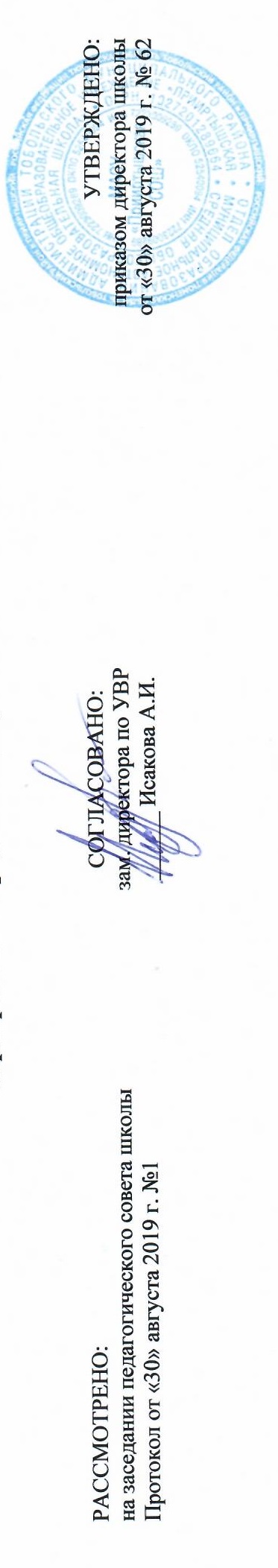 Муниципальное автономное общеобразовательное учреждение «Прииртышская средняя общеобразовательная школа»РАБОЧАЯ ПРОГРАММАпо предмету «Литературное чтение» для 1 классана 2019 - 2020 учебный годПланирование составлено в соответствии 	ФГОС НОО	Составитель программы: Пуминова Светлана Владимировна,учитель начальных классоввысшей квалификационной категориип. Прииртышский2019 год.Планируемые результаты освоения учебного предмета «Литературное чтение»:Ученик научится:осознавать значимость чтения для дальнейшего обучения, саморазвития; воспринимать чтение с учётом его цели как источник эстетического, нравственного, познавательного опыта (приобретение опыта чтения, поиска фактов и суждений, аргументации, иной информации); читать (вслух) выразительно доступные для данного возраста прозаические произведения и декламировать стихотворные произведения после предварительной подготовки (только для художественных текстов); использовать различные виды чтения: ознакомительное, изучающее, просмотровое, поисковое / выборочное — в соответствии с целью чтения (для всех видов текстов); ориентироваться в нравственном содержании прочитанного, самостоятельно делать выводы, соотносить поступки героев с нравственными нормами (только для художественных текстов); передавать содержание прочитанного или прослушанного с учётом специфики текста в виде пересказа (полного или краткого) (для всех видов текстов); участвовать в обсуждении прослушанного/прочитанного текста (задавать вопросы, высказывать и обосновывать собственное мнение, соблюдая правила речевого этикета и правила работы в группе), опираясь на текст или собственный опыт (для всех видов текстов). отличать текст от набора предложений, записанных как текст; осмысленно, правильно читать целыми словами;отвечать на вопросы учителя по содержанию прочитанного;подробно пересказывать текст;составлять устный рассказ по картинке; называть звуки, из которых состоит слово (гласные – ударный, безударные; согласные – звонкие, глухие, парные и непарные, твёрдые, мягкие, парные и непарные); не смешивать понятия «звук» и «буква»; делить слово на слоги, ставить ударение;определять роль гласных букв, стоящих после букв, обозначающих согласные звуки, парные по мягкости (обозначение гласного звука и указание на твёрдость или мягкость согласного звука);обозначать мягкость согласных звуков на письме; определять количество букв и звуков в слове;писать большую букву в начале предложения, в именах и фамилиях;ставить пунктуационные знаки конца предложения; списывать с печатного образца и писать под диктовку слова и небольшие предложения, используя правильные начертания букв, соединения;находить корень в группе доступных однокоренных слов.Ученик получит возможность научиться:удовлетворять читательский интерес и приобретать опыт чтения; высказывать собственное суждение о прочитанном (прослушанном) произведении, доказывать и подтверждать его фактами со ссылками на текст; составлять по аналогии устные рассказы (повествование, рассуждение, описание).   принимать общие цели изучения темы, представленные на шмуцтитулах, обсуждать их совместно с учителем;группировать тексты по заданному основанию (по теме, главной мысли, героям);понимать учебную задачу урока, воспроизводить её в ходе урока по просьбе и под руководством учителя.самостоятельно работать с учебником литературного чтения как источником информации; находить заданное произведение разными способами;выделять в тексте основные части; определять микротемы, создавать устные словесные иллюстрации на основе выделенной микротемы;сравнивать разные тексты (по теме, главной мысли, героям).задавать уточняющие вопросы на основе образца;принимать участие в коллективной работе (распределять роли, договариваться, не конфликтовать, искать пути выхода из конфликтной ситуации, знать и употреблять вежливыеслова);подготавливать небольшую презентацию с помощью взрослых по теме проекта, оформлять 2—3 слайда.Содержание учебного предмета «Литературное чтение»Обучение грамоте и развитие речиВ обучении грамоте выделяются три периода: подготовительный, букварный (основной) и послебукварный.Обучение грамоте осуществляется звуковым аналитико-синтетическим методом, слагается из двух взаимосвязанных процессов: 1) обучение первоначальному чтению и 2) обучение письму — и закрепляется работой по развитию речи на основных ее уровнях: звук (звуковая культура), слово (словарная работа), предложение, связное высказывание (текст). Добукварный (подготовительный) период (16 часов)О речи (устной и письменной). Общее представление о языке.Предложение и слово. Членение речи на предложения, предложения на слова, слова на слоги с использованием гра фических схем.Слог, ударение. Деление слов на слоги; ударение в словах (выделение голосом, длительное и более сильное произ несение одного из слогов в слове), определение количества слогов в слове.Звуки и буквы. Представление о звуке, различение на слух и при произношении гласных и согласных (твердых и мягких, глухих и звонких) звуков: отсутствие или наличие преграды в полости рта, наличие или отсутствие голоса, сло гообразующая роль гласных.Выделение в словах отдельных звуков (гласных и соглас ных), звуко-слоговой анализ слов (установление количества звуков в слове, их характера, последовательности), выделе ние ударных слогов, соотнесение слышимого и произносимо го слова со схемой-моделью, отражающей его звуко-слоговую структуру.Самостоятельный подбор слов с заданным звуком, нахож дение соответствий между произносимыми (а впоследствии и читаемыми) словами и предъявленными звуко-слоговыми схемами-моделями.Знакомство с буквами пяти гласных звуков а, о, и, ы, у, узнавание букв по их характерным признакам (изолирован но и в составе слова, в различных позициях), правильное соотнесение звуков и букв.Букварный (основной) период (61час)Обучение чтениюСогласные и гласные звуки и буквы, ознакомление со способами обозначения твердости и мягкости согласных.Чтение слогов-«слияний» с ориентировкой на гласную букву, чтение слогов с изученными буквами.Составление из букв и слогов разрезной азбуки или пе чатание слов (после предварительного звуко-слогового ана лиза, а затем и без него), их чтение.Постепенное обучение осознанному, правильному и плав ному слоговому чтению вслух отдельных слов, коротких предложений и небольших текстов, доступных детям по со держанию, на основе правильного и относительно быстрого узнавания букв, определения ориентиров в читаемом слове, места ударения в нем.Знакомство с правилами гигиены чтения.Умение читать отдельные слова орфографически, т.е. так, как они пишутся, и так, как они произносятся, т. Е. орфоэпически.Послебукварный (заключительный) период (19 часов)   Круг произведений для чтения В круг чтения детей входят произведения отечественных и зарубежных писателей, составляющие золотой фонд лите ратуры, произведения устного народного творчества, стихи, рассказы, сказки современных писателей.Все произведения в учебных книгах сгруппированы по жанрово-тематическому принципу. Главные темы отражают наиболее важные и интересные для данного возраста детей стороны их жизни и окружающего мира.Литературное чтение (36 часов)Жили-были буквы.  (6 часов)Стихи, рассказы и сказки, написанные В. Данько, И. Токмаковой, С. Черным, Ф. Кривиным, Т. Собакиным.Сказки, загадки, небылицы.  (6 часов)Произведения устного народного творчества: песенки, загадки, потешки, небылицы и сказки. Отрывки из сказок А. Пушкина. Потешки, песенки из зарубежного фольклора.Апрель, апрель! Звенит капель. (4 часа)Стихи А. Майкова, А. Плещеева, С. Маршака, И. Токмаковой, Т. Белозерова, Е. Трутневой, В. Берестова, В. Лунина о русской природе.И в шутку и всерьез. (6 часов)Произведения Н. Артюховой, О. Григорьева, И. Токмаковой, М. Пляцковского, К. Чуковского, Г. Кружкова, И. Пивоваровой.Я и мои друзья.  (7 часов)Рассказы и стихи, написанные Ю. Ермолаевым, Е. Благининой, В. Орловым, С. Михалковым, Р. Сефом, Ю. Энтиным,   В.   Берестовым,  А.   Барто,   С.  Маршаком,  Я.  Акимом.        О братьях наших меньших. (7 часов) С. Михалков «Трезор», Р. Сеф «Кто любит собак...», В. Осеева «Собака яростно лаяла»,                И. Токмакова «Купите собаку». С. Михалков «Важный совет»,   М. Пляцковский «Цап Царапыч». Г. Сапгир «Кошка», В. Берестов «Лягушата». В. Лунин «Никого не обижай»,     Д. Хармс «Храбрый ёж». Н. Сладков «Лисица и ёж», Из старинных книг.Тематическое планирование №п/пРазделы, темыКоличество часовОсновная часть курсаРабочаяпрограммаОбучение грамоте (чтение) 96чОбучение грамоте (чтение) 96чIДобукварный (подготовительный период)16ч1«Азбука» - первая учебная книга. Речь устная и письменная2Предложение.3Предложение и слово.4Слово и слог.5Слог. Ударение.6Звуки в окружающем мире.7Гласные и согласные звуки.8Как образуется слог? Слияние.9Слияние. Повторение и закрепление.10Повторение и закрепление.11«Азбука». Музыка ур:7 "Азбука, азбука каждому нужна"12Гласный звук и буква А.Литер чт ур №2 И.Токмакова "Аля Кляксич и буква А"Урок № 12.Строчная и заглавная буква а, А.13Гласный звук и буква О.Математика ур:30Закрепление изученного материала по теме «Числа от 1 до 10. Число 0».Окр мир ур № 20 " На что похожа наша планета"14Гласный звук и буква И.15Гласный звук и буква ы.16Гласный звук и буква У.IIБукварный (основной) период61ч1Согласные звуки  [н], [н,], буквы Н, н. (40 – 41).2Согласные звуки  [н], [н,], буквы Н, н. (42 – 43).3Согласные звуки  [с], [с,], буквы С, с. (с. 44 – 45).4Согласные звуки  [с], [с,], буквы С, с. (с. 46 – 47)Окружающий мир. Урок № 22. Как живёт семья?Проект «Моя семья».5Согласные звуки  [к], [к,], буквы К, к. (с. 48 – 49)6Согласные звуки  [к], [к,], буквы К, к. (с. 50 – 51).7Звуки  [т], [т,], буквы Т, т. (с. 52 – 54).8Звуки  [т], [т,], буквы Т, т. (с. 55 – 57)9Звуки [л], [л’],  буквы Л, л. (с. 58 - 60).10Звуки [л], [л’],  буквы Л, л. (с. 61 – 63).11Звуки [р], [р’],  буквы Р, р  (с. 64 – 67).12Звуки [в], [в’], буквы  В, в. (с. 68 – 71).13Буквы   Е, е.    (с. 72 – 73).14Буквы   Е, е.    (с. 74 – 75).15Буква Е – показатель мягкости, предшествующего согласного в слоге-слиянии. (с. 76 – 77).16Звуки [п], [п’], буквы П, п. (с. 78 - 80)Окр.мир урок № 25 "Как путешествует письмо"17Звуки [п], [п’], буквы П, п. (с. 81 – 83).18Звуки [м], [м’], буквы М, м. (с. 84 – 86).Окружающий мир. Урок № 4. Что мы знаем о Москве?19Звуки [м], [м’], буквы М, м. (с. 87 – 89).20Звуки [з], [з’],буквы З, з.  (с.90 – 91).21Звуки [з], [з’],буквы З, з. (с. 92 – 93).22Звуки [з], [з’],буквы З, з. Повторение. (с. 94  - 95)23Звуки [б], [б’],буквы Б, б. (с. 96 – 97).24Звуки [б], [б’],буквы Б, б. (с. 98 – 99).25Звуки [б], [б’],буквы Б, б. (с. 100 – 101).26Сопоставление слогов и слов с буквами б, п.   (с. 102 – 103)27Звуки [д], [д’],буквы Д, д. (с. 104 – 106).28Звуки [д], [д’],буквы Д, д. (с. 107 – 109).29Гласные  буквы  Я, я.         (с. 110 – 111).30Гласные  буквы  Я, я.   Буква Я – показатель мягкости предшествующего согласного в слог – слиянии.    (с. 112 – 113) .31Гласные  буквы  Я, я.   Буква Я – показатель мягкости предшествующего согласного в слог – слиянии.  (с. 114 – 115).          32Гласные  буквы  Я, я.    Буква Я – показатель мягкости предшествующего согласного в слог – слиянии.  (с. 116 – 117).        33Звуки [г], [г’],буквы Г, г. (с. 118 – 120)34Звуки [г], [г’],буквы Г, г. Сопоставление слогов и слов с буквами г и  к.    (с.  121 – 123).35Мягкий согласный звук [ч’],буквы Ч, ч. (с. 4 – 6).36Мягкий согласный звук  [ч’],буквы Ч, ч. (с. 7 -  9).37Буква Ь.Обозначение мягкости согласных на конце и в середине слова буквой ь  (с. 10 – 11).38Буква Ь.Обозначение мягкости согласных на конце и в середине слова буквой ь  (с. 12– 13).39Буква Ь.Обозначение мягкости согласных на конце и в середине слова буквой ь     (с. 14– 15)40Твёрдый согласный звук [ш],буквы Ш, ш. (с. 16 – 17).41Твёрдый согласный звук [ш],буквы Ш, ш. Сочетание ши.  (с. 18 – 19).42Твёрдый согласный звук [ш],буквы Ш, ш. Сочетание ши.  (с. 20 - 21).43Твёрдый согласный звук [ш],буквы Ш, ш. Сочетание ши. (с. 22 – 23)44Звук [ж],буквы Ж, ж. (с. 24 – 26).45Звук [ж],буквы Ж, ж. Сопоставление звуков [ж], [ш].  (с. 27 – 29).46Буквы Ё,ё.  БукваЁ – показатель мягкости предшествующего согласного в слоге-слиянии. (с. 30 – 31).47Буквы Ё,ё. Буква Ё – показатель мягкости предшествующего согласного в слоге-слиянии. (с. 32 – 33).48Звук [й],буква й.  (с. 34  -  37).49Согласные звуки [х], [х’],буквы Х, х. (с. 38 – 40).50Согласные звуки [х], [х’],буквы Х, х. (с. 41 – 43)51Согласные звуки [х], [х’],буквы Х, х. (с. 44 – 45).52Гласные буквы Ю, ю. Буква ю – показатель мягкости предшествующего согласного в слоге-слиянии. (с. 46 – 49).53Звук [ц],буквы Ц, ц. (с. 50 – 52).54Звук [ц],буквы Ц, ц. (с. 53 – 55).55Гласный  звук [э],буквы Э, э. (с. 56 – 58).56Гласный  звук [э],буквы Э, э. (с. 59 – 61).57Мягкий глухой согласный звук [щ’],буквы Щ, щ. (с. 62 – 65).58Мягкий глухой согласный звук [щ’],буквы Щ, щ. (с. 66-69).59Звуки [ф], [ф’],буквы Ф, ф (с. 70 – 73).60Буквы  Ь, Ъ.  (с. 74 – 77).61Буквы Ь, Ъ.  (с. 78 – 81).IIIПослебукварный (заключительный) период.19ч1С.Маршак «Ты эти буквы заучи»В.Берестов «Читалочка»2Е.Чарушин «Как мальчик Женя научился говорить букву «р»3К.Ушинский «Наше Отечество»4В. Крупин «Первоучители словенские»5В.Крупин «Первый букварь»6А.С.Пушкин. Отрывки из сказок.7Л.Н.Толстой. Рассказы для детей.8К.Д.Ушинский Рассказы для детей.9К.И.Чуковский. Отрывки из сказок.10В.В.Бианки «Первая охота».11С.Я.Маршак. Стихотворения.12М.М.Пришвин. Рассказы.13А.Л.Барто. Стихотворения.14С.В.Михалков «Котята».15Б.В.Заходер «Два и три».16В.Д.Берестов. Стихотворения.17Подготовка творческого проекта «Живая азбука»18Творческий проект «Живая азбука».19Прощание c «Азбукой».Литературное чтение  часть 1 (36ч)Литературное чтение  часть 1 (36ч)VIЖили-были буквы.6ч1Знакомство с новым учебником «Литературное чтение». В. Данько «Загадочные буквы» (с. 4-8)Обучение грамоте 
Гласный звук и буква "А"2И. Токмакова «Аля Кляксич и буква "А"»        (с. 9-10)3Саша Чёрный «Живая азбука». Ф. Кривин «Почему «А» поётся, а «Б», нет» (с. 11-13)4Г. Сапгир «Про медведя». М. Бородицкая «Разговор с пчелой». И. Гамазкова «Кто как кричит?»    (с. 14-18)5С. Маршак «Автобус номер двадцать шесть» (с. 19-21)6Из старинных книг. Урок - обобщение «Жили-были буквы»                (с. 22-28)VСказки , загадки, небылицы.6ч1Е. Чарушин «Теремок»           (с. 30-37)2Русская народная сказка «Рукавичка»     (с. 38-41)3Загадки, песенки, потешки        (с. 42-45)Математика ур:27«Математика вокруг нас. Числа в загадках, пословицах, поговорках"4Небылицы. Русские народные потешки. Стишки и песенки из книги «Рифмы Матушки Гусыни» (с. 46-51)5А. С. Пушкин «Ветер, ветер...», «Ветер по морю гуляет...», «Белка песенки поёт...»      с. (52-53)         6Урок-обобщение «Сказки, загадки, небылицы»           с. (54 - 62)VIАпрель, апрель! Звенит капель.4ч1А. Плещеев «Сельская песенка». А. Майков «Весна», «Ласточка примчалась..с.(64 - 66)2Т. Белозёров «Подснежник». С. Маршак «Апрель»с.(66 -67)3И. Токмакова «Ручей». Е.Трутнева«Когда это бывает?» (с.68-71)Наш проект: «Составим азбуку загадок» с.( 72-73)4Из старинных книг. А. Майков «Христос - Воскрес!». Урок-обобщение «Апрель, апрель! Звенит капель» с.(74 -80)VIIИ в шутку и всерьез.6ч1И. Токмакова «Мы играли в хохотушки». Я. Тайц «Волк». Г. Кружков «Ррры!  с.(82-86)  2Н. Артюхова «Саша- дразнилка»   3К. Чуковский «Федотка». .О.Дриз «Привет»4И. Пивоварова «Кулинаки пулинаки». М. Пляцковский «Помощник»     5К. И. Чуковский «Телефон»        6Урок-обобщение «И в шутку и всерьёз»              VIIIЯ и мои друзья.7ч1Ю. Ермолаев «Лучший друг». Е. Благинина «Подарок».2Орлов «Кто первый?».Михалков «Бараны»                3Р. Сеф «Совет». В. Берестов «В магазине игрушек». В. Орлов «Если дружбой дорожить...»            4И. Пивоварова «Вежливый ослик». А. Барто «Вот так защитник»                 5Я. Аким «Моя родня» С. Маршак «Хороший день» 6М. Пляцковский «Сердитый дог Буль». Ю. Энтин «Про дружбу»              7Из старинных книг. Урок- обобщение «Я и мои друзья»       IX О братьях наших меньших.7ч1С. Михалков «Трезор». Р. Сеф «Кто любит собак...»    Технология: урок № 18 Заготовка квадратов разного размераФигурка "Собака"          2В. Осеева «Собака яростно лаяла»    3И. Токмакова «Купите собаку». С. Михалков «Важный совет»   4М. Пляцковский «Цап Царапыч». Г. Сапгир «Кошка»              5 В. Берестов «Лягушата». В. Лунин «Никого не обижай»    .       6Д. Хармс «Храбрый ёж». Н. Сладков «Лисица и ёж»7Из старинных книг. Обобщение по теме «О братьях наших меньших»1 четверть322 четверть323 четверть364 четверть32Итого132